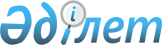 Железин ауданы мәслихатының 2016 жылғы 14 сәуірдегі "Железинка аудандық мәслихатының 2016 жылғы 16 ақпандағы "Железинка ауданы мәслихатының аппараты" мемлекеттік мекемесінің "Б" корпусы мемлекеттік әкімшілік қызметшілерінің қызметін жыл сайынғы бағалаудың әдістемесін бекіту туралы" № 356-5/48 шешіміне өзгерістер енгізу туралы" № 13/6 шешімінің күші жойылды деп тану туралыПавлодар облысы Железин аудандық мәслихатының 2019 жылғы 11 қаңтардағы № 315/6 шешімі. Павлодар облысының Әділет департаментінде 2019 жылғы 21 қаңтарда № 6240 болып тіркелді
      Қазақстан Республикасының 2016 жылғы 6 сәуірдегі "Құқықтық актілер туралы" Заңының 46-бабы 2-тармағының 4) тармақшасына, Қазақстан Республикасының 2001 жылғы 23 қаңтардағы "Қазақстан Республикасындағы жергілікті мемлекеттік басқару және өзін-өзі басқару туралы" Заңы 7-бабының 5-тармағына сәйкес, Железин ауданының мәслихаты ШЕШІМ ҚАБЫЛДАДЫ:
      1. Железин ауданы мәслихатының 2016 жылғы 14 сәуірдегі "Железинка аудандық мәслихатының 2016 жылғы 16 ақпандағы "Железинка ауданы мәслихатының аппараты" мемлекеттік мекемесінің "Б" корпусы мемлекеттік әкімшілік қызметшілерінің қызметін жыл сайынғы бағалаудың әдістемесін бекіту туралы" № 356-5/48 шешіміне өзгерістер енгізу туралы" № 13/6 шешімінің (Нормативтік құқықтық актілерді мемлекеттік тіркеу тізілімінде № 5110 болып тіркелген, 2016 жылғы 17 мамырда "Әділет" ақпараттық-құқықтық жүйесінде жарияланған) күші жойылды деп танылсын.
      2. Осы шешімнің орындалуын бақылау аудандық мәслихаттың аграрлық мәселелер және экология жөніндегі тұрақты комиссиясына жүктелсін.
      3. Осы шешім оның алғашқы ресми жарияланған күнінен кейін күнтізбелік он күн өткен соң қолданысқа енгізіледі.
					© 2012. Қазақстан Республикасы Әділет министрлігінің «Қазақстан Республикасының Заңнама және құқықтық ақпарат институты» ШЖҚ РМК
				
      Аудандық мәслихат

      сессиясының төрағасы

Ж. Тлебалдина

      Аудандық мәслихаттың хатшысы

П. Лампартер
